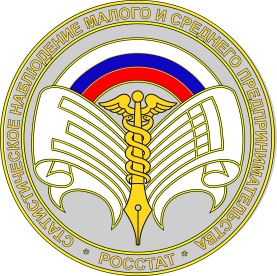 Росстат призывает малый бизнес принять участие в экономической переписиВ первом полугодии 2021 года в соответствии с Федеральным Законом от 24 июля 2007 года № 209-ФЗ «О развитии малого и среднего предпринимательства в Российской Федерации», Росстат проводит сплошное статистическое наблюдение  за деятельностью субъектов малого бизнеса по итогам работы за 2020 год во всех субъектах Российской Федерации, в том числе и на территории Курской области.На основе информации, полученной в ходе экономической переписи, будут приниматься государственные решения и программы поддержки.До 1 апреля 2021 года  все субъекты малого бизнеса, внесенные в единый реестр субъектов малого и среднего предпринимательства (юридические лица и индивидуальные предприниматели) должны будут предоставить в Курскстат отчетность о своей деятельности за 2020 год с помощью: интернет-сайта Росстата (при наличии электронной цифровой подписи);операторов электронного документооборота;портала Госуслуг (до 1 мая 2021 года при наличии подтвержденной учетной записи).До 1 апреля 2021 года также сохранена возможность личного предоставления заполненной анкеты в бумажном виде в  районное подразделение Курскстата или отправки по почте.Росстат гарантирует конфиденциальность предоставленной Вами информации в соответствии со ст.9 Федерального Закона от 29.11.2007 года  № 282-ФЗ «Об официальном статистическом учете и системе государственной статистики в Российской Федерации», в которой указана недопустимость передачи полученной информации каким-либо сторонним организациям, в том числе и контролирующим органам. Все сведения будут использоваться исключительно в обобщенном виде.Обращаем внимание, что участие в экономической переписи для малого бизнеса является обязательным, а непредставление отчетности влечет  наложение штрафа  в соответствии со статьей 13.19 КОАП РФ и при этом не освобождает от необходимости предоставить отчет.Если у Вас возникнут вопросы или понадобится консультативная помощь специалиста, обратитесь в  районное подразделение Курсктата по адресу г. Льгов, ул. Комсомольская, 49-А (2 этаж)  или по телефонам 8(47140) 2-20-04,  8-915-077-94-08.Специалист-эксперт  Курсктата  Горюшкина Ирина Николаевна.